　　　　　　　　　　東科協2016-024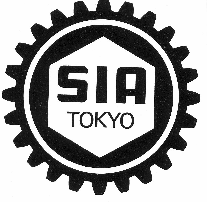 平成28年10月吉日会員各位　　　　　　　　　　　　　　　　　　　　　　　　　　　　　　　　　　東京科学機器協会　交流・厚生委員会　　　　　　　　　　　　　　　　　　　　　　　　　　　　　　　　　委員長　竹田拓人　　副委員長　野木賢一副委員長　高橋秀雄第４回　東京科学機器協会親睦ボウリング大会　開催のお知らせ貴社ますますご清祥のこととお慶び申し上げます。平素は格別のご高配を賜り、厚く御礼申し上げます。毎年ご好評を頂いております親睦ボウリング大会ですが、本年も下記のとおり開催が決定いたしました。会場は初回からお世話になっている駅近で大変便利な「東京ドーム　ボウリングセンター」、ゲーム終了後の表彰式と懇親会は、昨年リニューアルオープンしました「MLB　café　TOKYO」を貸し切りまして、行います。会社単位でのチーム参加はもちろんのこと、個人参加もお受いたします。日ごろの運動不足の解消にも、是非、お役立て下さい。また、入賞の他、賞品も多数準備しております。皆様のご参加、心よりお待ち申し上げます。記日　　時：平成28年11月18日（金）　　18：00　受付　　18：30　ゲームスタート20：00　表彰式・懇親会スタート会　　場：東京ドーム　ボウリングセンター　〒112-8575　東京都文京区後楽1-3-61　東京ドームシティ　黄色いビル5F　　　　　　　　　　　　　　　　　　　　　　　TEL　03-3817-6115会　　費：3,500円（2ゲーム、貸靴、懇親会費用込）※　後日、請求書をお送りいたします。　　　　　※キャンセル、変更等が発生いたしましたら、速やかにご連絡ください。なお、11月15日（火）以降のキャンセルにつきましては、ご返金致しかねます。ご了承くださいませ。申込方法：所定の用紙に必要事項を記入し、FAX（03-3668-0324）にてお送りください。【注】会社（チーム）エントリーの場合は、4名様1チームとし、1社2チームまで。4名様に満たない場合は、個人エントリーとなります。なお、その際には団体賞からは対象外となります。募集人数：140名申込締切：平成28年11月4日（金）※但し、定員に達し次第、締め切りと致します。　以上第4回　東科協　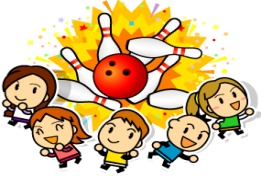 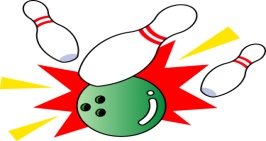 親睦ボウリング大会　参加申込書貴社名：　　　　　　　　　　　　　　　　　　　　　　　　　　　　　　　　　　　　　　　　　　住　所：〒TEL：　　　　　　　　　　　　　　　　　　FAX:　　　　　　　　　　　　　　　　　　　　　　　連絡（申込）責任者名　　　　　　　緊急連絡先TEL：　　　　　　　　　　　　　　　　　e-mail：　　　　　　　　　　　　　　　　　　　　　　　　　　　　　　　　　　　　　　　　　　☆　チーム参加用申込欄　☆　１チーム　４名　/　太枠が同チームとなります　☆☆　個人参加申込欄　☆※　マイボール・マイシューズを使用予定の場合は申告をお願いいたします。○印をおつけください。（ハンディキャップを設ける場合があります）FAX:　03-3668-0324　（ふりがな）氏　名性　別生年月日（ふりがな）氏　名性　別生年月日（　　　　　　　　　　）男女T・S・H（　　　　　　　　　　）男女T・S・H（　　　　　　　　　　）男女T・S・H（　　　　　　　　　　）男女T・S・H（　　　　　　　　　　）男女T・S・H（　　　　　　　　　　）男女T・S・H（　　　　　　　　　　）男女T・S・H（　　　　　　　　　　）男女T・S・H（ふりがな）氏　名性　別生年月日（ふりがな）氏　名性　別生年月日（　　　　　　　　　　）男女T・S・H（　　　　　　　　　　）男女T・S・H（　　　　　　　　　　）男女T・S・H（　　　　　　　　　　）男女T・S・H（　　　　　　　　　　）男女T・S・H（　　　　　　　　　　）男女T・S・H（　　　　　　　　　　）男女T・S・H（　　　　　　　　　　）男女T・S・H氏名使用品氏名使用品ボール　・　シューズボール　・　シューズボール　・　シューズボール　・　シューズボール　・　シューズボール　・　シューズボール　・　シューズボール　・　シューズ